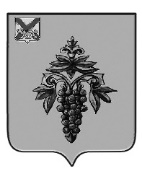 ДУМА ЧУГУЕВСКОГО МУНИЦИПАЛЬНОГО ОКРУГА Р Е Ш Е Н И ЕНа основании Федерального закона от 06 октября 2003 года  № 131-ФЗ «Об общих принципах организации местного самоуправления в Российской Федерации», Закона Приморского края от 18 ноября 2014 года № 495-КЗ «О сроке полномочий представительных органов и глав муниципальных образований Приморского края, порядке формирования представительных органов муниципальных районов и порядке избрания глав муниципальных образований Приморского края», решения Думы Чугуевского муниципального округа от 30 марта 2020 года № 13-НПА «Положение о порядке проведения конкурса на замещение должности главы Чугуевского муниципального округа»,  Дума Чугуевского муниципального округа РЕШИЛА:1. Начать процедуру формирования конкурсной комиссии на замещение должности главы Чугуевского муниципального округа.2. Уведомить Губернатора Приморского края Кожемяко Олега Николаевича о начале процедуры формирования конкурсной комиссии на замещение должности главы Чугуевского муниципального округа. 3. Настоящее решение подлежит официальному опубликованию в Чугуевской районной газете «Наше время» и размещению на официальном сайте Чугуевского муниципального округа в информационно-телекоммуникационной сети Интернет.Председатель Думы Чугуевского муниципального округа                                               Е.В.Пачковот 22.05.2024№ 598  О начале процедуры формирования конкурсной комиссиина замещение должности главы Чугуевского муниципального округаО начале процедуры формирования конкурсной комиссиина замещение должности главы Чугуевского муниципального округаО начале процедуры формирования конкурсной комиссиина замещение должности главы Чугуевского муниципального округа